DÉPART SENTIER : 
DERRIÈRE LA BARRIÈRE   

Stationnez-vous le long du chemin situé devant la barrière.


IMPORTANT :  Il n’y a plus de services disponibles à cette période de 
l’année.  Vous êtes en autonomie totale et votre sécurité est votre 
responsabilité.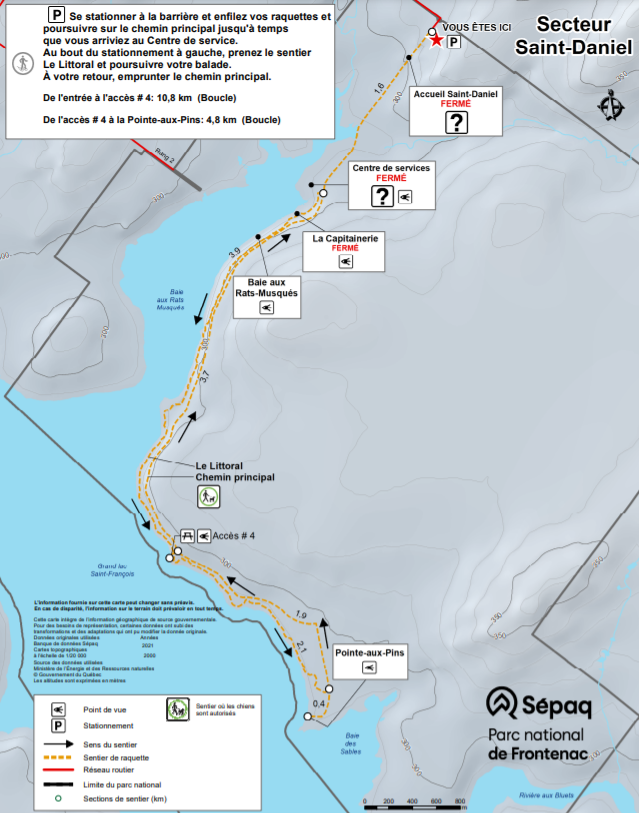 Malgré qu’il n’y ait plus de services accessibles, l’autorisation d’accès 
quotidien demeure obligatoire.  À l’exception des détenteurs d’une 
carte annuelle valide, vous devez vous procurer un accès en ligne à :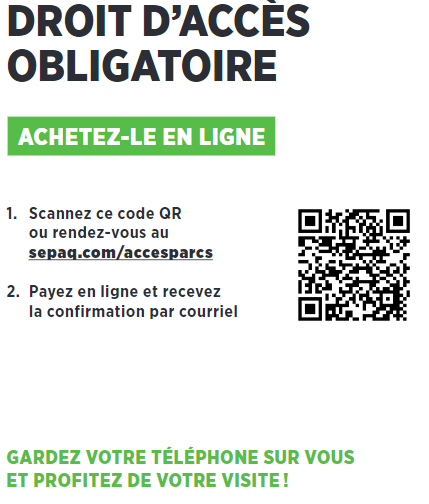 